上投摩根全球多元配置证券投资基金(QDII)2019年年度报告2019年12月31日基金管理人：上投摩根基金管理有限公司基金托管人：招商银行股份有限公司报告送出日期：二〇二〇年四月二十七日§1  重要提示及目录1.1 重要提示基金管理人的董事会、董事保证本报告所载资料不存在虚假记载、误导性陈述或重大遗漏，并对其内容的真实性、准确性和完整性承担个别及连带的法律责任。本年度报告已经三分之二以上独立董事签字同意，并由董事长签发。 基金托管人招商银行股份有限公司根据本基金合同规定，于2020年4月24日复核了本报告中的财务指标、净值表现、利润分配情况、财务会计报告、投资组合报告等内容，保证复核内容不存在虚假记载、误导性陈述或者重大遗漏。 基金管理人承诺以诚实信用、勤勉尽责的原则管理和运用基金资产，但不保证基金一定盈利。 基金的过往业绩并不代表其未来表现。投资有风险，投资者在作出投资决策前应仔细阅读本基金的招募说明书及其更新。本报告期自2019年1月1日起至12月31日止。1.2目录§1  重要提示及目录	21.1 重要提示	2§2  基金简介	52.1 基金基本情况	52.2 基金产品说明	52.3 基金管理人和基金托管人	62.4 境外投资顾问和境外资产托管人	72.5 信息披露方式	72.6 其他相关资料	7§3	  主要财务指标、基金净值表现及利润分配情况	83.1 主要会计数据和财务指标	83.2 基金净值表现	93.3 过去三年基金的利润分配情况	10§4  管理人报告	104.1 基金管理人及基金经理情况	104.2 境外投资顾问为本基金提供投资建议的主要成员简介	124.3 管理人对报告期内本基金运作遵规守信情况的说明	134.4 管理人对报告期内公平交易情况的专项说明	134.5 管理人对报告期内基金的投资策略和业绩表现的说明	144.6 管理人对宏观经济、证券市场及行业走势的简要展望	154.7 管理人内部有关本基金的监察稽核工作情况	164.8 管理人对报告期内基金估值程序等事项的说明	164.9 管理人对报告期内基金利润分配情况的说明	174.10 报告期内管理人对本基金持有人数或基金资产净值预警情形的说明	17§5  托管人报告	175.1 报告期内本基金托管人遵规守信情况声明	175.2 托管人对报告期内本基金投资运作遵规守信、净值计算、利润分配等情况的说明	175.3 托管人对本年度报告中财务信息等内容的真实、准确和完整发表意见	17§6  审计报告	176.1 审计意见	186.2 形成审计意见的基础	186.3 管理层对财务报表的责任	186.4 注册会计师的责任	18§7  年度财务报表	197.1 资产负债表	197.2 利润表	217.3 所有者权益（基金净值）变动表	227.4 报表附注	24§8  投资组合报告	478.1 期末基金资产组合情况	478.2 期末在各个国家（地区）证券市场的权益投资分布	488.3 期末按行业分类的权益投资组合	488.4 报告期内权益投资组合的重大变动	488.5期末按公允价值占基金资产净值比例大小排名的前五名债券投资明细	488.6 期末按公允价值占基金资产净值比例大小排名的所有资产支持证券投资明细	488.7 期末按公允价值占基金资产净值比例大小排名的前五名金融衍生品投资明细	498.8 期末按公允价值占基金资产净值比例大小排序的前十名基金投资明细	498.9 投资组合报告附注	50§9  基金份额持有人信息	519.1 期末基金份额持有人户数及持有人结构	519.2 期末基金管理人的从业人员持有本基金的情况	519.3期末基金管理人的从业人员持有本开放式基金份额总量区间的情况	51§10  开放式基金份额变动	52§11  重大事件揭示	5211.1基金份额持有人大会决议	5211.2 基金管理人、基金托管人的专门基金托管部门的重大人事变动	5211.3 涉及基金管理人、基金财产、基金托管业务的诉讼	5211.4 基金投资策略的改变	5211.5 本报告期持有的基金发生的重大影响事件	5211.6 为基金进行审计的会计师事务所情况	5211.7 管理人、托管人及其高级管理人员受稽查或处罚等情况	5211.8 基金租用证券公司交易单元的有关情况	5311.9其他重大事件	54§12  备查文件目录	5512.1  备查文件目录	5512.2 存放地点	5512.3 查阅方式	55§2  基金简介2.1 基金基本情况2.2 基金产品说明2.3 基金管理人和基金托管人2.4 境外投资顾问和境外资产托管人2.5 信息披露方式2.6 其他相关资料§3	  主要财务指标、基金净值表现及利润分配情况3.1 主要会计数据和财务指标金额单位：人民币元注：1.本期已实现收益指基金本期利息收入、投资收益、其他收入（不含公允价值变动收益）扣除相关费用后的余额，本期利润为本期已实现收益加上本期公允价值变动收益。对期末可供分配利润，采用期末资产负债表中未分配利润与未分配利润中已实现部分的孰低数。 2.上述基金业绩指标不包括持有人认购或交易基金的各项费用（例如，开放式基金的申购赎回费、红利再投资费、基金转换费等），计入费用后实际收益水平要低于所列数字。3.2 基金净值表现3.2.1 基金份额净值增长率及其与同期业绩比较基准收益率的比较注：本基金的业绩比较基准为：MSCI全球指数（MSCI ACWI）*80%+摩根大通全球债券指数（J.P. Morgan Global Aggregate Bond Index）*20%3.2.2自基金合同生效以来基金份额累计净值增长率变动及其与同期业绩比较基准收益率变动的比较 上投摩根全球多元配置证券投资基金(QDII)自基金合同生效以来份额累计净值增长率与业绩比较基准收益率历史走势对比图(2016年12月19日至2019年12月31日)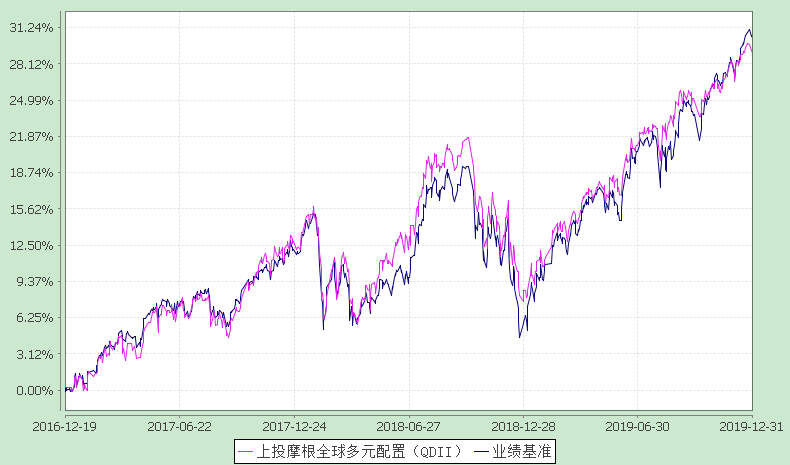 注：本基金合同生效日为2016年12月19日，图示时间段为2016年12月19日至2019年12月31日。3.2.3 自基金合同生效以来基金每年净值增长率及其与同期业绩比较基准收益率的比较上投摩根全球多元配置证券投资基金(QDII)自基金合同生效以来基金净值增长率与业绩比较基准收益率的对比图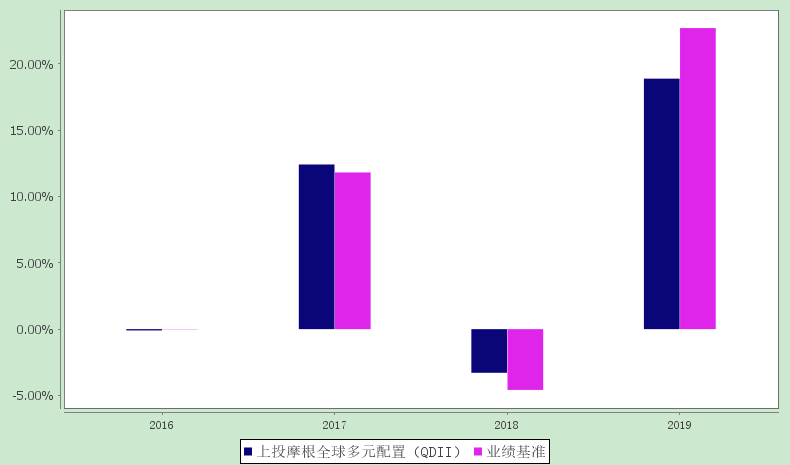 注：本基金合同生效日为2016年12月19日，图示时间段为2016年12月19日至2019年12月31日。合同生效当年按实际存续期计算，不按整个自然年度进行折算。3.3 过去三年基金的利润分配情况本基金自基金合同生效日起未进行过利润分配。§4  管理人报告4.1 基金管理人及基金经理情况4.1.1 基金管理人及其管理基金的经验上投摩根基金管理有限公司经中国证券监督管理委员会批准，于2004年5月12日正式成立。公司由上海国际信托投资有限公司（2007年10月8日更名为“上海国际信托有限公司”）与摩根资产管理（英国）有限公司合资设立，注册资本为2.5亿元人民币，注册地上海。截至2019年12月底，公司旗下运作的基金共有六十八只，均为开放式基金，分别是：上投摩根中国优势证券投资基金、上投摩根货币市场基金、上投摩根阿尔法混合型证券投资基金、上投摩根双息平衡混合型证券投资基金、上投摩根成长先锋混合型证券投资基金、上投摩根内需动力混合型证券投资基金、上投摩根亚太优势混合型证券投资基金、上投摩根双核平衡混合型证券投资基金、上投摩根中小盘混合型证券投资基金、上投摩根纯债债券型证券投资基金、上投摩根行业轮动混合型证券投资基金、上投摩根大盘蓝筹股票型证券投资基金、上投摩根全球新兴市场混合型证券投资基金、上投摩根新兴动力混合型证券投资基金、上投摩根强化回报债券型证券投资基金、上投摩根健康品质生活混合型证券投资基金、上投摩根全球天然资源混合型证券投资基金、上投摩根分红添利债券型证券投资基金、上投摩根中证消费服务领先指数证券投资基金、上投摩根核心优选混合型证券投资基金、上投摩根智选30混合型证券投资基金、上投摩根成长动力混合型证券投资基金、上投摩根红利回报混合型证券投资基金、上投摩根转型动力灵活配置混合型证券投资基金、上投摩根双债增利债券型证券投资基金、上投摩根核心成长股票型证券投资基金、上投摩根民生需求股票型证券投资基金、上投摩根优信增利债券型证券投资基金、上投摩根纯债丰利债券型证券投资基金、上投摩根天添盈货币市场基金、上投摩根天添宝货币市场基金、上投摩根纯债添利债券型证券投资基金、上投摩根稳进回报混合型证券投资基金、上投摩根安全战略股票型证券投资基金、上投摩根卓越制造股票型证券投资基金、上投摩根整合驱动灵活配置混合型证券投资基金、上投摩根动态多因子策略灵活配置证券投资基金、上投摩根智慧互联股票型证券投资基金、上投摩根科技前沿灵活配置混合型证券投资基金、上投摩根新兴服务股票型证券投资基金、上投摩根医疗健康股票型证券投资基金、上投摩根文体休闲灵活配置混合型证券投资基金、上投摩根中国生物医药混合型证券投资基金（QDII）、上投摩根策略精选灵活配置混合型证券投资基金、上投摩根安鑫回报混合型证券投资基金、上投摩根中国世纪灵活配置混合型证券投资基金(QDII)、上投摩根全球多元配置证券投资基金(QDII)、上投摩根安丰回报混合型证券投资基金、上投摩根安通回报混合型证券投资基金、上投摩根优选多因子股票型证券投资基金、上投摩根丰瑞债券型证券投资基金、上投摩根标普港股通低波红利指数型证券投资基金、上投摩根量化多因子灵活配置混合型证券投资基金、上投摩根岁岁益定期开放债券型证券投资基金、上投摩根安隆回报混合型证券投资基金、上投摩根创新商业模式灵活配置混合型证券投资基金、上投摩根富时发达市场REITs指数型证券投资基金（QDII）、上投摩根香港精选港股通混合型证券投资基金、上投摩根尚睿混合型基金中基金(FOF)、上投摩根安裕回报混合型证券投资基金、上投摩根欧洲动力策略股票型证券投资基金（QDII）、上投摩根核心精选股票型证券投资基金、上投摩根动力精选混合型证券投资基金、上投摩根领先优选混合型证券投资基金、上投摩根日本精选股票型证券投资基金（QDII）、上投摩根瑞利纯债债券型证券投资基金、上投摩根锦程均衡养老目标三年持有期混合型基金中基金（FOF）、上投摩根瑞益纯债债券型证券投资基金。4.1.2 基金经理（或基金经理小组）及基金经理助理的简介注：1.任职日期和离任日期均指根据公司决定确定的聘任日期和解聘日期。2. 张军先生为本基金首任基金经理，其任职日期指本基金基金合同生效之日。3.证券从业的含义遵从行业协会《证券业从业人员资格管理办法》的相关规定。4.2 境外投资顾问为本基金提供投资建议的主要成员简介4.3 管理人对报告期内本基金运作遵规守信情况的说明在本报告期内，基金管理人不存在损害基金份额持有人利益的行为，勤勉尽责地为基金份额持有人谋求利益。本基金管理人遵守了《证券投资基金法》及其他有关法律法规、《上投摩根全球多元配置证券投资基金基金合同》的规定。基金经理对个股和投资组合的比例遵循了投资决策委员会的授权限制，基金投资比例符合基金合同和法律法规的要求。4.4 管理人对报告期内公平交易情况的专项说明4.4.1 公平交易制度和控制方法本公司按照《证券投资基金管理公司公平交易制度指导意见》等相关法律法规的要求，制订了《上投摩根基金管理有限公司公平交易制度》，规范了公司所管理的所有投资组合的股票、债券等投资品种的投资管理活动，同时涵盖了授权、研究分析、投资决策、交易执行、业绩评估等投资管理活动相关的各个环节，以确保本公司管理的不同投资组合均得到公平对待。公司执行自上而下的三级授权体系，依次为投资决策委员会、投资总监、经理人，经理人在其授权范围内自主决策，投资决策委员会和投资总监均不得干预其授权范围内的投资活动。公司已建立客观的研究方法，严禁利用内幕信息作为投资依据，各投资组合享有公平的投资决策机会。公司建立集中交易制度，执行公平交易分配。对于交易所市场投资活动，不同投资组合在买卖同一证券时，按照时间优先、比例分配的原则在各投资组合间公平分配交易机会；对于银行间市场投资活动，通过交易对手库控制和交易室询价机制，严格防范交易对手风险并抽检价格公允性；对于一级市场申购投资行为，遵循价格优先、比例分配的原则，根据事前独立申报的价格和数量对交易结果进行公平分配。公司制订了《异常交易监控与报告制度》，通过系统和人工相结合的方式进行投资交易行为的监控分析，并执行异常交易行为监控分析记录工作机制，确保公平交易可稽核。公司分别于每季度和每年度对公司管理的不同投资组合的收益率差异及不同时间窗下同向交易的交易价差进行分析，并留存报告备查。4.4.2 公平交易制度的执行情况报告期内，公司严格执行上述公平交易制度和控制方法，开展公平交易工作。通过对不同投资组合之间的收益率差异、以及不同投资组合之间同向交易和反向交易的交易时机和交易价差等方面的监控分析，公司未发现整体公平交易执行出现异常的情况。其中，在同向交易的监控和分析方面，根据法规要求，公司对不同投资组合的同日和临近交易日的同向交易行为进行监控，通过定期抽查前述的同向交易行为，定性分析交易时机、对比不同投资组合长期的交易趋势，重点关注任何可能导致不公平交易的情形。对于识别的异常情况，由相关投资组合经理对异常交易情况进行合理解释。同时，公司根据法规的要求，通过系统模块定期对连续四个季度内不同投资组合在不同时间窗内（日内、3日内、5日内）的同向交易价差进行分析，采用概率统计方法，主要关注不同投资组合之间同向交易价差均值为零的显著性检验，以及同向交易价格占优的交易次数占比分析。报告期内，通过前述分析方法，未发现不同投资组合之间同向交易价差异常的情况。4.4.3 异常交易行为的专项说明报告期内，通过对交易价格、交易时间、交易方向等的抽样分析，公司未发现存在异常交易行为。报告期内，所有投资组合参与的交易所公开竞价同日反向交易成交较少的单边交易量超过该证券当日成交量的5%的情形：报告期内，所有投资组合参与的交易所公开竞价同日反向交易成交较少的单边交易量超过该证券当日成交量的5%的次数为一次，发生在量化投资组合与主动管理投资组合之间。4.5 管理人对报告期内基金的投资策略和业绩表现的说明4.5.1报告期内基金投资策略和运作分析本基金在报告期内设定的战略资产配置比例为股票型基金占比60%，债券型基金占比35%，现金占比5%。2019年全年人民币相对美元小幅下跌导致人民币份额净值表现稍微好于美元份额净值表现。2019年行情开始于2018年第四季度的大幅下跌调整后的反弹，随着美联储对未来加息政策的表述显“鸽派”，即认为美国经济增长面临放缓的可能，核心通胀处于目标值以下，保持耐心等待观察更多经济指标和信号，加息进程可以暂缓一段时间，由此市场解读为美联储今年不会加息了，并且有一定的概率还可能减息，这明显有利于股价的反弹。中美贸易谈判也在2018年12月G20的“习特会”后有正面的进展，全球最大的两个经济体在贸易争端方面能够达成协议，避免祸及全球的贸易摩擦升级，也为风险资产的上涨提供了推动力。4月的资产价格延续一季度的上涨，但当中美第十一轮贸易谈判破裂后，全球股市在5月出现下跌，投资人对贸易摩擦带来的负面影响进行评估，认为将对全球供应链和经济增长格局，乃至世界多边协商格局带来损害。第三季度内发生的贸易争端事态起伏和各国央行相继实现宽松货币政策相呼应。中美贸易摩擦的进展仍然是主要的风险事件之一，随着事态的起伏变化，投资者疲于应付新的情况。美联储如市场预期分别在7月和9月两次降息25基点，鲍威尔称降息并不代表降息周期的开始，这个言论令原本希望长期减息的投资者略感失望。其他主要央行也纷纷实行宽松的货币政策。鉴于宏观判断的不稳定因素，基金相比战略配置低配股票资产，减少了新兴市场配置，在债券部分，减少了新兴市场债券和高收益债配置。美联储于10月进行了今年内的第三次降息，并且向市场传递未来短期内不再降息的信号。其他主要央行都维持了宽松的货币政策，继续支持经济稳步增长。中美贸易谈判和英国脱欧两大宏观事件的进展推动全球股市持续上涨。中美达成“第一阶段”贸易协议。英国大选结果现任首相所在保守党获得多数席位后，议会顺利通过了脱欧协议，2020年1月“硬脱欧”风险大幅降低。在风险偏好改善的投资情绪支持下，本基金在报告期内适度加仓了股票，主要加在日本和欧洲市场，我们关注到前期疲软的制造业PMI指数出现触底迹象，这是在为2020年布局，显示我们对2020年行情相对乐观。2019年全年股票资产的上涨幅度显著高于债券资产，本基金全年的战略资产配置基准中的股票资产比例似乎显得略低了点，但是回顾全年的走势，我们依然认为战略资产配置基准有合理性，毕竟我们已经进入这一轮增长周期的后期，面对全球宏观因素复杂多变，考虑到投资组合的下行风险控制，设定较均衡和分散的组合布局比一味追求高收益更为重要，这符合本基金为投资人力争中长期稳定收益的初心。4.5.2 报告期内基金的业绩表现本报告期上投摩根全球多元配置（QDII）份额净值增长率为:18.88%，同期业绩比较基准收益率为:22.69%。4.6 管理人对宏观经济、证券市场及行业走势的简要展望展望后市，我们的基本判断是新冠肺炎导致的经济中断是暂时现象，下半年的经济活动和企业盈利有望随着疫情得到控制以及社会生活生产的恢复而逐步恢复。短期内对供应和需求的打击以及对信心的负面影响难以明确，所以预计市场会持续大幅震荡。各国政府和央行陆续出台应对措施，货币政策维持极低利率和重启量化宽松，为金融市场注入流动性，财政上给企业减税降负、提供融资担保、加大投资等等，有望为市场提供适度支撑。从多元资产配置角度，风险资产的下跌已经消化了相当程度的负面消息，在全球利率接近于零的时期，提高了权益类资产的相对吸引力。尽管短期内还有出现下跌的可能，我们将密切关注欧美地区的疫情进展以及一二季度的经济数据。4.7 管理人内部有关本基金的监察稽核工作情况报告期内，本基金管理人在内部监察稽核工作中以继续坚持“建立风险综合防控机制、保障合规诚信、支持业务发展、提高工作水平”为总体目标，一切从合规运作、保障基金份额持有人利益出发，由独立的监察稽核部门按照工作计划结合实际情况对公司各项业务进行全面的监察稽核工作，保障和促进公司各项业务合法合规运作，推动内部控制机制的完善与优化，保证各项法规和管理制度的落实，发现问题及时提出建议并督促有关部门改进。在本报告期内，本基金管理人内部监察稽核工作贯穿三条主线： 1. 注意密切追踪监管法规政策变化和监管新要求，组织员工学习理解监管精神，推动公司各部门完善制度建设和业务流程，防范日常运作中的违规行为发生。2. 继续紧抓员工行为、公平交易、利益冲突等方面的日常监控，坚守“三条底线”不动摇；进一步加强内部合规培训和合规宣传，强化合规意识，规范员工行为操守，严格防范利益冲突。3. 针对风险控制的需求和重点，强化内部审计，提高内部审计工作的水平和效果；按照监管部门的要求，严格推行风险控制自我评估制度，对控制不足的风险点，制订了进一步的控制措施。在本报告期内的监察稽核工作中，未发现基金投资运作存在违法违规或未履行基金合同承诺从而影响基金份额持有人利益的情形。公司自成立以来，各项业务运作正常，内部控制和风险防范措施逐步完善并积极发挥作用。本基金运作合法合规，保障了基金份额持有人的利益。我们将继续以合规运作和风险管理为核心，提高内部监察稽核工作的科学性和有效性，切实保障基金份额持有人的利益。4.8 管理人对报告期内基金估值程序等事项的说明本公司的基金估值和会计核算由基金会计部负责，根据相关的法律法规规定、基金合同的约定，制定了内部控制措施，对基金估值和会计核算的各个环节和整个流程进行风险控制，目的是保证基金估值和会计核算的准确性。基金会计部人员均具备基金从业资格和相关工作经历。本公司成立了估值委员会，并制订有关议事规则。估值委员会成员包括公司管理层、督察长、基金会计、风险管理等方面的负责人以及相关基金经理，所有相关成员均具有丰富的证券基金行业从业经验。公司估值委员会对估值事项发表意见，评估基金估值的公允性和合理性。基金经理是估值委员会的重要成员，参加估值委员会会议，参与估值程序和估值技术的讨论。估值委员会各方不存在任何重大利益冲突。4.9 管理人对报告期内基金利润分配情况的说明本报告期本基金未实施利润分配。4.10 报告期内管理人对本基金持有人数或基金资产净值预警情形的说明无。§5  托管人报告5.1 报告期内本基金托管人遵规守信情况声明招商银行具备完善的公司治理结构、内部稽核监控制度和风险控制制度，我行在履行托管职责中，严格遵守有关法律法规、托管协议的规定，尽职尽责地履行托管义务并安全保管托管资产。5.2 托管人对报告期内本基金投资运作遵规守信、净值计算、利润分配等情况的说明招商银行根据法律法规、托管协议约定的投资监督条款，对托管产品的投资行为进行监督，并根据监管要求履行报告义务。招商银行按照托管协议约定的统一记账方法和会计处理原则，独立地设置、登录和保管本产品的全套账册，进行会计核算和资产估值并与管理人建立对账机制。本年度报告中利润分配情况真实、准确。本报告期内上投摩根全球多元配置基金未进行利润分配。5.3 托管人对本年度报告中财务信息等内容的真实、准确和完整发表意见本年度报告中财务指标、净值表现、财务会计报告、投资组合报告内容真实、准确，不存在虚假记载、误导性陈述或者重大遗漏。§6  审计报告普华永道中天审字(2020)第22610号上投摩根全球多元配置证券投资基金(QDII)全体基金份额持有人：6.1 审计意见我们审计了上投摩根全球多元配置证券投资基金(QDII)(以下简称“上投摩根全球多元配置基金”)的财务报表，包括2019年12月31日的资产负债表，2019年度的利润表和所有者权益(基金净值)变动表以及财务报表附注。我们认为，后附的财务报表在所有重大方面按照企业会计准则和在财务报表附注中所列示的中国证券监督管理委员会(以下简称“中国证监会”)、中国证券投资基金业协会(以下简称“中国基金业协会”)发布的有关规定及允许的基金行业实务操作编制，公允反映了上投摩根全球多元配置基金2019年12月31日的财务状况以及2019年度的经营成果和基金净值变动情况。6.2 形成审计意见的基础我们按照中国注册会计师审计准则的规定执行了审计工作。审计报告的“注册会计师对财务报表审计的责任”部分进一步阐述了我们在这些准则下的责任。我们相信，我们获取的审计证据是充分、适当的，为发表审计意见提供了基础。按照中国注册会计师职业道德守则，我们独立于上投摩根全球多元配置基金，并履行了职业道德方面的其他责任。6.3 管理层对财务报表的责任上投摩根全球多元配置基金的基金管理人上投摩根基金管理有限公司(以下简称“基金管理人”)管理层负责按照企业会计准则和中国证监会、中国基金业协会发布的有关规定及允许的基金行业实务操作编制财务报表，使其实现公允反映，并设计、执行和维护必要的内部控制，以使财务报表不存在由于舞弊或错误导致的重大错报。在编制财务报表时，基金管理人管理层负责评估上投摩根全球多元配置基金的持续经营能力，披露与持续经营相关的事项(如适用)，并运用持续经营假设，除非基金管理人管理层计划清算上投摩根全球多元配置基金、终止运营或别无其他现实的选择。基金管理人治理层负责监督上投摩根全球多元配置基金的财务报告过程。6.4 注册会计师的责任我们的目标是对财务报表整体是否不存在由于舞弊或错误导致的重大错报获取合理保证，并出具包含审计意见的审计报告。合理保证是高水平的保证，但并不能保证按照审计准则执行的审计在某一重大错报存在时总能发现。错报可能由于舞弊或错误导致，如果合理预期错报单独或汇总起来可能影响财务报表使用者依据财务报表作出的经济决策，则通常认为错报是重大的。在按照审计准则执行审计工作的过程中，我们运用职业判断，并保持职业怀疑。同时，我们也执行以下工作：(一) 识别和评估由于舞弊或错误导致的财务报表重大错报风险；设计和实施审计程序以应对这些风险，并获取充分、适当的审计证据，作为发表审计意见的基础。由于舞弊可能涉及串通、伪造、故意遗漏、虚假陈述或凌驾于内部控制之上，未能发现由于舞弊导致的重大错报的风险高于未能发现由于错误导致的重大错报的风险。(二) 了解与审计相关的内部控制，以设计恰当的审计程序，但目的并非对内部控制的有效性发表意见。(三) 评价基金管理人管理层选用会计政策的恰当性和作出会计估计及相关披露的合理性。(四) 对基金管理人管理层使用持续经营假设的恰当性得出结论。同时，根据获取的审计证据，就可能导致对上投摩根全球多元配置基金持续经营能力产生重大疑虑的事项或情况是否存在重大不确定性得出结论。如果我们得出结论认为存在重大不确定性，审计准则要求我们在审计报告中提请报表使用者注意财务报表中的相关披露；如果披露不充分，我们应当发表非无保留意见。我们的结论基于截至审计报告日可获得的信息。然而，未来的事项或情况可能导致上投摩根全球多元配置基金不能持续经营。(五) 评价财务报表的总体列报(包括披露)、结构和内容，并评价财务报表是否公允反映相关交易和事项。我们与基金管理人治理层就计划的审计范围、时间安排和重大审计发现等事项进行沟通，包括沟通我们在审计中识别出的值得关注的内部控制缺陷。普华永道中天会计师事务所(特殊普通合伙)		中国注册会计师  薛 竞  沈兆杰中国 ∙ 上海市2020年4月24日§7  年度财务报表7.1 资产负债表会计主体：上投摩根全球多元配置证券投资基金(QDII)报告截止日：2019年12月31日单位：人民币元注：报告截止日2019年12月31日,基金份额净值1.291元,基金份额总额437,007,665.19份。7.2 利润表会计主体：上投摩根全球多元配置证券投资基金(QDII)本报告期：2019年1月1日至2019年12月31日单位：人民币元7.3 所有者权益（基金净值）变动表会计主体：上投摩根全球多元配置证券投资基金(QDII)本报告期：2019年1月1日至2019年12月31日单位：人民币元报表附注为财务报表的组成部分。本报告页码（序号）从7.1至7.4，财务报表由下列负责人签署：基金管理人负责人：王大智，主管会计工作负责人：杨怡，会计机构负责人：张璐7.4 报表附注7.4.1 基金基本情况上投摩根全球多元配置证券投资基金(QDII)(以下简称“本基金”)经中国证券监督管理委员会(以下简称“中国证监会”)证监许可[2016]2235号《关于准予上投摩根全球多元配置证券投资基金(QDII)注册的批复》核准，由上投摩根基金管理有限公司依照《中华人民共和国证券投资基金法》和《上投摩根全球多元配置证券投资基金(QDII)基金合同》负责公开募集。本基金为契约型开放式基金，存续期限不定，首次设立募集不包括认购资金利息共募集人民币181,159,643.09元和美元18,724,451.43元，美元按照募集期最后一日(2016年12月9日)中国人民银行最新公布的人民币对美元汇率中间价折算后募集资本合计为人民币310,305,930.96元，业经普华永道中天会计师事务所(特殊普通合伙)普华永道中天验字(2016)第1592号验资报告予以验证。经向中国证监会备案，《上投摩根全球多元配置证券投资基金(QDII)基金合同》于2016年12月19日正式生效，基金合同生效日的基金份额总额为310,355,728.51份基金份额，其中认购资金利息折合49,797.55份基金份额。本基金的基金管理人为上投摩根基金管理有限公司，基金托管人为招商银行股份有限公司，境外资产托管人为香港上海汇丰银行有限公司。根据《上投摩根全球多元配置证券投资基金(QDII)基金合同》和《上投摩根全球多元配置证券投资基金(QDII)招募说明书》的有关规定，本基金根据认购/申购、赎回使用货币的不同，将基金份额分为不同的类别。以人民币计价并进行认购/申购、赎回的份额类别称为人民币份额；以美元计价并进行认购/申购、赎回的份额类别称为美元份额，美元份额又分为美元现钞份额和美元现汇份额。人民币份额、美元现钞份额和美元现汇份额分别设置代码，分别公布基金份额净值。根据《中华人民共和国证券投资基金法》和《上投摩根全球多元配置证券投资基金(QDII)基金合同》的有关规定，本基金的投资范围为已与中国证监会签署双边监管合作谅解备忘录的国家或地区证券监管机构登记注册的公募基金(包括开放式基金和交易型开放式指数基金(ETF))；已与中国证监会签署双边监管合作谅解备忘录的国家或地区证券市场挂牌交易的普通股、优先股、存托凭证、房地产信托凭证；政府债券、公司债券、可转换债券、住房按揭支持证券、资产支持证券等固定收益投资工具；银行存款、可转让存单、银行承兑汇票、银行票据、商业票据、回购协议、短期政府债券等货币市场工具；与固定收益、股权、信用、商品指数、基金等标的物挂钩的结构性投资产品；远期合约、互换及在已与中国证监会签署双边监管合作谅解备忘录的国家或地区交易所上市交易的权证、期权、期货等金融衍生产品；以及法律法规或中国证监会允许基金投资的其他金融工具，但须符合中国证监会相关规定。本基金投资于已与中国证监会签署双边监管合作谅解备忘录的国家或地区证券监管机构登记注册的公募基金(包括开放式基金和交易型开放式指数基金(ETF))的市值不低于基金资产的80%，投资于权证类产品的比例不低于基金资产的50%，并保持不低于基金资产净值5%的现金或到期日在一年以内的政府债券，其中现金类资产不包括结算备付金、存出保证金、应收申购款等。本基金的业绩比较基准为：MSCI全球指数(MSCI ACWI) ×80%+摩根大通全球债券指数(JP Morgan Global Aggregate Bond Index)×20%。本财务报表由本基金的基金管理人上投摩根基金管理有限公司于2020年4月24日批准报出。7.4.2 会计报表的编制基础本基金的财务报表按照财政部于2006年2月15日及以后期间颁布的《企业会计准则－基本准则》、各项具体会计准则及其他相关规定(以下合称“企业会计准则”)、中国证监会颁布的《证券投资基金信息披露XBRL模板第3号<年度报告和中期报告>》、中国证券投资基金业协会(以下简称“中国基金业协会”)颁布的《证券投资基金会计核算业务指引》、《上投摩根全球多元配置证券投资基金(QDII)基金合同》和在财务报表附注7.4.4所列示的中国证监会、中国基金业协会发布的有关规定及允许的基金行业实务操作编制。本财务报表以持续经营为基础编制。7.4.3 遵循企业会计准则及其他有关规定的声明本基金 2019年度的财务报表符合企业会计准则的要求，真实、完整地反映了本基金 2019年12月31日的财务状况以及2019年度的经营成果和基金净值变动情况等有关信息。7.4.4 重要会计政策和会计估计7.4.4.1 会计年度本基金会计年度为公历1月1日起至12月31日止。7.4.4.2 记账本位币本基金的记账本位币为人民币。7.4.4.3 金融资产和金融负债的分类(1) 金融资产的分类金融资产于初始确认时分类为：以公允价值计量且其变动计入当期损益的金融资产、应收款项、可供出售金融资产及持有至到期投资。金融资产的分类取决于本基金对金融资产的持有意图和持有能力。本基金现无金融资产分类为可供出售金融资产及持有至到期投资。本基金目前以交易目的持有的股票投资、基金投资、债券投资和衍生工具(主要为权证投资)分类为以公允价值计量且其变动计入当期损益的金融资产。除衍生工具所产生的金融资产在资产负债表中以衍生金融资产列示外，以公允价值计量且其公允价值变动计入损益的金融资产在资产负债表中以交易性金融资产列示。本基金持有的其他金融资产分类为应收款项，包括银行存款和其他各类应收款项等。应收款项是指在活跃市场中没有报价、回收金额固定或可确定的非衍生金融资产。(2) 金融负债的分类金融负债于初始确认时分类为：以公允价值计量且其变动计入当期损益的金融负债及其他金融负债。本基金目前暂无金融负债分类为以公允价值计量且其变动计入当期损益的金融负债。本基金持有的其他金融负债包括其他各类应付款项等。7.4.4.4 金融资产和金融负债的初始确认、后续计量和终止确认金融资产或金融负债于本基金成为金融工具合同的一方时，按公允价值在资产负债表内确认。以公允价值计量且其变动计入当期损益的金融资产，取得时发生的相关交易费用计入当期损益，对于支付的价款中包含的债券起息日或上次除息日至购买日止的利息，单独确认为应收项目。应收款项和其他金融负债的相关交易费用计入初始确认金额。对于以公允价值计量且其变动计入当期损益的金融资产按照公允价值进行后续计量；对于应收款项和其他金融负债采用实际利率法，以摊余成本进行后续计量。金融资产满足下列条件之一的，予以终止确认：(1) 收取该金融资产现金流量的合同权利终止；(2) 该金融资产已转移，且本基金将金融资产所有权上几乎所有的风险和报酬转移给转入方；或者(3) 该金融资产已转移，虽然本基金既没有转移也没有保留金融资产所有权上几乎所有的风险和报酬，但是放弃了对该金融资产控制。金融资产终止确认时，其账面价值与收到的对价的差额，计入当期损益。当金融负债的现时义务全部或部分已经解除时，终止确认该金融负债或义务已解除的部分。终止确认部分的账面价值与支付的对价之间的差额，计入当期损益。7.4.4.5 金融资产和金融负债的估值原则本基金持有的股票投资、基金投资、债券投资和衍生工具(主要为权证投资)按如下原则确定公允价值并进行估值：(1) 存在活跃市场的金融工具按其估值日的市场交易价格确定公允价值；估值日无交易且最近交易日后未发生影响公允价值计量的的重大事件的，按最近交易日的市场交易价格确定公允价值。有充足证据表明估值日或最近交易日的市场交易价格不能真实反映公允价值的，应对市场交易价格进行调整，确定公允价值。与上述投资品种相同，但具有不同特征的，应以相同资产或负债的公允价值为基础，并在估值技术中考虑不同特征因素的影响。特征是指对资产出售或使用的限制等，如果该限制是针对资产持有者的，那么在估值技术中不应将该限制作为特征考虑。此外，基金管理人不应考虑因大量持有相关资产或负债所产生的溢价或折价。(2) 当金融工具不存在活跃市场，采用在当前情况下适用并且有足够可利用数据和其他信息支持的估值技术确定公允价值。采用估值技术时，优先使用可观察输入值，只有在无法取得相关资产或负债可观察输入值或取得不切实可行的情况下，才可以使用不可观察输入值。(3) 如经济环境发生重大变化或证券发行人发生影响金融工具价格的重大事件，应对估值进行调整并确定公允价值。7.4.4.6 金融资产和金融负债的抵销本基金持有的资产和承担的负债基本为金融资产和金融负债。当本基金1) 具有抵销已确认金额的法定权利且该种法定权利现在是可执行的；且2) 交易双方准备按净额结算时，金融资产与金融负债按抵销后的净额在资产负债表中列示。7.4.4.7 实收基金实收基金为对外发行基金份额所募集的总金额在扣除损益平准金分摊部分后的余额。由于申购和赎回引起的实收基金变动分别于基金申购确认日及基金赎回确认日认列。上述申购包括基金转换所引起的转入基金的实收基金增加。7.4.4.8 损益平准金损益平准金包括已实现平准金和未实现平准金。已实现平准金指在申购或赎回基金份额时，申购或赎回款项中包含的按累计未分配的已实现损益占基金净值比例计算的金额。未实现平准金指在申购或赎回基金份额时，申购或赎回款项中包含的按累计未实现损益占基金净值比例计算的金额。损益平准金于基金申购确认日或基金赎回确认日认列，并于期末全额转入未分配利润/(累计亏损)。7.4.4.9 收入/(损失)的确认和计量股票投资在持有期间应取得的现金股利扣除股票交易所在地适用的预缴所得税适用的净额确认为投资收益。债券投资在持有期间应取得的按票面利率或者发行价计算的利息扣除在适用情况下由债券发行企业代扣代缴的个人所得税后的净额确认为利息收入。基金投资在持有期间应取得的红利于除权日确认为投资收益。以公允价值计量且其变动计入当期损益的金融资产在持有期间的公允价值变动扣除在适用情况下公允价值变动产生的预估增值税后的净额确认为公允价值变动损益；于处置时，其处置价格与初始确认金额之间的差额确认为投资收益，其中包括从公允价值变动损益结转的公允价值累计变动额。应收款项在持有期间确认的利息收入按实际利率法计算，实际利率法与直线法差异较小的则按直线法计算。7.4.4.10 费用的确认和计量本基金的管理人报酬和托管费在费用涵盖期间按基金合同约定的费率和计算方法逐日确认。其他金融负债在持有期间确认的利息支出按实际利率法计算，实际利率法与直线法差异较小的则按直线法计算。7.4.4.11 基金的收益分配政策本基金每一基金份额享有同等分配权。本基金收益以现金形式分配，但基金份额持有人可选择现金红利或将现金红利按分红除权日的基金份额净值自动转为基金份额进行再投资。若期末未分配利润中的未实现部分为正数，包括基金经营活动产生的未实现损益以及基金份额交易产生的未实现平准金等，则期末可供分配利润的金额为期末未分配利润中的已实现部分；若期末未分配利润的未实现部分为负数，则期末可供分配利润的金额为期末未分配利润，即已实现部分相抵未实现部分后的余额。经宣告的拟分配基金收益于分红除权日从所有者权益转出。7.4.4.12 外币交易外币交易按交易发生日的即期汇率将外币金额折算为人民币入账。外币货币性项目，于估值日采用估值日的即期汇率折算为人民币，所产生的折算差额直接计入汇兑损益科目。以公允价值计量的外币非货币性项目，于估值日采用估值日的即期汇率折算为人民币，所产生的折算差额直接计入公允价值变动损益科目。7.4.4.13 分部报告本基金以内部组织结构、管理要求、内部报告制度为依据确定经营分部，以经营分部为基础确定报告分部并披露分部信息。经营分部是指本基金内同时满足下列条件的组成部分：(1) 该组成部分能够在日常活动中产生收入、发生费用；(2) 本基金的基金管理人能够定期评价该组成部分的经营成果，以决定向其配置资源、评价其业绩；(3) 本基金能够取得该组成部分的财务状况、经营成果和现金流量等有关会计信息。如果两个或多个经营分部具有相似的经济特征，并且满足一定条件的，则合并为一个经营分部。本基金目前以一个单一的经营分部运作，不需要披露分部信息。7.4.4.14 其他重要的会计政策和会计估计无。7.4.5 会计政策和会计估计变更以及差错更正的说明7.4.5.1 会计政策变更的说明本基金本报告期未发生会计政策变更。7.4.5.2 会计估计变更的说明本基金本报告期未发生会计估计变更。7.4.5.3 差错更正的说明本基金在本报告期间无须说明的会计差错更正。7.4.6 税项根据财政部、国家税务总局财税[2002]128号《关于开放式证券投资基金有关税收问题的通知》、财税[2008]1号《关于企业所得税若干优惠政策的通知》、财税[2016]36号《关于全面推开营业税改征增值税试点的通知》、财税[2016]46号《关于进一步明确全面推开营改增试点金融业有关政策的通知》、财税[2016]70号《关于金融机构同业往来等增值税政策的补充通知》、财税[2016]140号《关于明确金融房地产开发教育辅助服务等增值税政策的通知》、财税[2017]2号《关于资管产品增值税政策有关问题的补充通知》、财税[2017]56号《关于资管产品增值税有关问题的通知》、财税[2017]90号《关于租入固定资产进项税额抵扣等增值税政策的通知》及其他相关境内外财税法规和实务操作，主要税项列示如下：(1) 资管产品运营过程中发生的增值税应税行为，以资管产品管理人为增值税纳税人。资管产品管理人运营资管产品过程中发生的增值税应税行为，暂适用简易计税方法，按照3%的征收率缴纳增值税。对资管产品在2018年1月1日前运营过程中发生的增值税应税行为，未缴纳增值税的，不再缴纳；已缴纳增值税的，已纳税额从资管产品管理人以后月份的增值税应纳税额中抵减。对证券投资基金管理人运用基金买卖股票、债券的转让收入免征增值税，对金融同业往来利息收入亦免征增值税。资管产品管理人运营资管产品提供的贷款服务，以2018年1月1日起产生的利息及利息性质的收入为销售额。(2) 目前基金取得的源自境外的差价收入，其涉及的境外所得税税收政策，按照相关国家或地区税收法律和法规执行，在境内暂不征收企业所得税。(3) 目前基金取得的源自境外的股利收益，其涉及的境外所得税税收政策，按照相关国家或地区税收法律和法规执行，在境内暂不征收个人所得税和企业所得税。(4) 本基金的城市维护建设税、教育费附加和地方教育费附加等税费按照实际缴纳增值税额的适用比例计算缴纳。7.4.7重要财务报表项目的说明7.4.7.1银行存款单位：人民币元注：货币资金中包括以下外币余额：于2019年12月31日，银行存款中包含的外币余额为：美元7,239,822.68元(折合人民币50,506,450.98元)。于2018年12月31日，银行存款中包含的外币余额为：美元11,523,536.12元(折合人民币79,088,333.10元)。7.4.7.2 交易性金融资产单位：人民币元7.4.7.3 衍生金融资产/负债无余额。7.4.7.4买入返售金融资产7.4.7.4.1各项买入返售金融资产期末余额无余额。7.4.7.5应收利息单位：人民币元7.4.7.6 其他资产无余额。7.4.7.7 应付交易费用无余额。7.4.7.8 其他负债单位：人民币元7.4.7.9 实收基金金额单位：人民币元注：申购含转换入份额。7.4.7.10 未分配利润单位：人民币元7.4.7.11 存款利息收入单位：人民币元7.4.7.12 股票投资收益无。7.4.7.13 基金投资收益单位：人民币元7.4.7.14 衍生工具收益无。7.4.7.15 股利收益无。7.4.7.16公允价值变动收益单位：人民币元7.4.7.17 其他收入单位：人民币元注：本基金的赎回费率按持有期间递减，不低于赎回费总额的25%归入基金资产。7.4.7.18 交易费用无。7.4.7.19 其他费用单位：人民币元7.4.8 或有事项、资产负债表日后事项的说明7.4.8.1 或有事项截至资产负债表日，本基金并无须作披露的或有事项。7.4.8.2 资产负债表日后事项截至财务报表报出日，本基金并无须作披露的资产负债表日后事项。7.4.9 关联方关系注：下述关联交易均在正常业务范围内按一般商业条款订立。7.4.10 本报告期及上年度可比期间的关联方交易7.4.10.1 关联方报酬7.4.10.1.1 基金管理费单位：人民币元注：支付基金管理人上投摩根基金管理有限公司的管理人报酬按前一日基金资产净值1.6%的年费率计提，逐日累计至每月月底，按月支付。其计算公式为：日管理人报酬＝前一日基金资产净值 X 1.6% / 当年天数。7.4.10.1.2 基金托管费单位：人民币元注：支付基金托管人招商银行的托管费按前一日基金资产净值0.25%的年费率计提，逐日累计至每月月底，按月支付。其计算公式为：日托管费＝前一日基金资产净值 X 0.25% / 当年天数。7.4.10.2 与关联方进行银行间同业市场的债券(含回购)交易无。7.4.10.3 由关联方保管的银行存款余额及当期产生的利息收入单位：人民币元注：本基金的银行存款分别由基金托管人招商银行和境外资产托管人汇丰银行保管，按适用利率计息。7.4.11 利润分配情况无。7.4.12 期末（2019年12月31日）本基金持有的流通受限证券7.4.12.1 因认购新发/增发证券而于期末持有的流通受限证券无。7.4.12.2 期末持有的暂时停牌等流通受限股票无。7.4.12.3 期末债券正回购交易中作为抵押的债券7.4.12.3.1 银行间市场债券正回购无。7.4.12.3.2 交易所市场债券正回购无。7.4.13 金融工具风险及管理7.4.13.1 风险管理政策和组织架构本基金主要投资于境外公募基金，属于中等风险收益水平的证券投资基金产品，预期风险和收益水平低于股票型基金。由于投资国家与地区市场的分散，风险低于投资单一市场的股票型基金。本基金在日常经营活动中面临的与这些金融工具相关的风险主要包括信用风险、流动性风险及市场风险。本基金的基金管理人从事风险管理的主要目标是争取将以上风险控制在限定的范围之内，使本基金在风险和收益之间取得最佳的平衡以实现“风险和收益相匹配”的风险收益目标。本基金的基金管理人奉行全面风险管理体系的建设，董事会主要负责基金管理人风险管理战略和控制政策、协调突发重大风险等事项。董事会下设督察长，负责对基金管理人各业务环节合法合规运作的监督检查和基金管理人内部稽核监控工作，并可向基金管理人董事会和中国证监会直接报告。经营管理层下设风险评估联席会议，进行各部门管理程序的风险确认，并对各类风险予以事先充分的评估和防范，并进行及时控制和采取应急措施；在业务操作层面监察稽核部负责基金管理人各部门的风险控制检查，定期或不定期对业务部门内部控制制度执行情况和遵循国家法律，法规及其他规定的执行情况进行检查，并适时提出修改建议；风险管理部负责投资限制指标体系的设定和更新，对于违反指标体系的投资进行监查和风险控制的评估，并负责协助各部门修正、修订内部控制作业制度，并对各部门的日常作业，依据风险管理的考评，定期或不定期对各项风险指标进行控管，并提出内控建议。本基金的基金管理人建立了以风险控制委员会为核心的、由督察长、风险控制委员会、风险管理部、监察稽核部和相关业务部门构成的风险管理架构体系。本基金的基金管理人对于金融工具的风险管理方法主要是通过定性分析和定量分析的方法去估测各种风险产生的可能损失。从定性分析的角度出发，判断风险损失的严重程度和出现同类风险损失的频度。而从定量分析的角度出发，根据本基金的投资目标，结合基金资产所运用金融工具特征通过特定的风险量化指标、模型，日常的量化报告，确定风险损失的限度和相应置信程度，及时可靠地对各种风险进行监督、检查和评估，并通过相应决策，将风险控制在可承受的范围内。7.4.13.2 信用风险信用风险是指基金在交易过程中因交易对手未履行合约责任，或者基金所投资证券之发行人出现违约、拒绝支付到期本息等情况，导致基金资产损失和收益变化的风险。本基金的基金管理人在交易前对交易对手的资信状况进行充分的评估。本基金的银行存款存放在本基金的托管行中国建设银行以及境外次托管行汇丰银行，因而与银行存款相关的信用风险不重大。本基金在交易所进行的交易均通过有资格的经纪商进行证券交收和款项清算，违约风险发生的可能性很小；在场外交易市场进行交易前均对交易对手进行信用评估并对证券交割方式进行限制以控制相应的信用风险。本基金的基金管理人建立了信用风险管理流程，通过对投资品种信用等级评估来控制证券发行人的信用风险，且通过分散化投资以分散信用风险。于2019年12月31日，本基金未持债券投资(2018年12月31日：同)。7.4.13.3 流动性风险流动性风险是指基金在履行与金融负债有关的义务时遇到资金短缺的风险。本基金的流动性风险一方面来自于基金份额持有人可随时要求赎回其持有的基金份额，另一方面来自于投资品种所处的交易市场不活跃而带来的变现困难或因投资集中而无法在市场出现剧烈波动的情况下以合理的价格变现。针对兑付赎回资金的流动性风险，本基金的基金管理人每日对本基金的申购赎回情况进行严密监控并预测流动性需求，保持基金投资组合中的可用现金头寸与之相匹配。本基金的基金管理人在基金合同中设计了巨额赎回条款，约定在非常情况下赎回申请的处理方式，控制因开放申购赎回模式带来的流动性风险，有效保障基金持有人利益。于2019年12月31日，本基金所承担的其他负债的合约约定到期日均为一个月以内且不计息，可赎回基金份额净值(所有者权益)无固定到期日且不计息，因此账面余额即为未折现的合约到期现金流量。7.4.13.3.1 金融资产和金融负债的到期期限分析无。7.4.13.3.2 报告期内本基金组合资产的流动性风险分析本基金的基金管理人在基金运作过程中严格按照《公开募集证券投资基金运作管理办法》及《公开募集开放式证券投资基金流动性风险管理规定》等法规的要求对本基金组合资产的流动性风险进行管理，通过独立的风险管理部门对本基金的组合持仓集中度指标、流通受限制的投资品种比例以及组合在短时间内变现能力的综合指标等流动性指标进行持续的监测和分析。本基金投资于一家公司发行的证券市值不超过基金资产净值的10%，且本基金与由本基金的基金管理人管理的其他基金共同持有一家公司发行的证券不得超过该证券的10%。本基金与由本基金的基金管理人管理的其他开放式基金共同持有一家上市公司发行的可流通股票不得超过该上市公司可流通股票的15%，本基金与由本基金的基金管理人管理的全部投资组合持有一家上市公司发行的可流通股票，不得超过该上市公司可流通股票的30%(完全按照有关指数构成比例进行证券投资的开放式基金及中国证监会认定的特殊投资组合不受该比例限制)。本基金所持部分证券在证券交易所上市，其余亦可在银行间同业市场交易，部分基金资产流通暂时受限制不能自由转让的情况参见附注7.4.12。此外，本基金可通过卖出回购金融资产方式借入短期资金应对流动性需求，其上限一般不超过基金持有的债券投资的公允价值。本基金主动投资于流动性受限资产的市值合计不得超过基金资产净值的15%。于2019年12月31日，本基金未持有流动性受限资产。本基金的基金管理人每日对基金组合资产中7个工作日可变现资产的可变现价值进行审慎评估与测算，确保每日确认的净赎回申请不得超过7个工作日可变现资产的可变现价值。于2019年12月31日，本基金组合资产中7个工作日可变现资产的账面价值为597,619,989.16元，超过经确认的当日净赎回金额。同时，本基金的基金管理人通过合理分散逆回购交易的到期日与交易对手的集中度；按照穿透原则对交易对手的财务状况、偿付能力及杠杆水平等进行必要的尽职调查与严格的准入管理，以及对不同的交易对手实施交易额度管理并进行动态调整等措施严格管理本基金从事逆回购交易的流动性风险和交易对手风险。此外，本基金的基金管理人建立了逆回购交易质押品管理制度：根据质押品的资质确定质押率水平；持续监测质押品的风险状况与价值变动以确保质押品按公允价值计算足额；并在与私募类证券资管产品及中国证监会认定的其他主体为交易对手开展逆回购交易时，可接受质押品的资质要求与基金合同约定的投资范围保持一致。7.4.13.4 市场风险市场风险是指基金所持金融工具的公允价值或未来现金流量因所处市场各类价格因素的变动而发生波动的风险，包括利率风险、外汇风险和其他价格风险。7.4.13.4.1 利率风险利率风险是指金融工具的公允价值或现金流量受市场利率变动而发生波动的风险。利率敏感性金融工具均面临由于市场利率上升而导致公允价值下降的风险，其中浮动利率类金融工具还面临每个付息期间结束根据市场利率重新定价时对于未来现金流影响的风险。本基金的基金管理人定期对本基金面临的利率敏感性缺口进行监控，并通过调整投资组合的久期等方法对上述利率风险进行管理。本基金持有及承担的大部分金融资产和金融负债不计息，因此本基金的收入及经营活动的现金流量在很大程度上独立于市场利率变化。本基金持有的利率敏感性资产主要为银行存款等。于 2019 年12月31日，本基金未持有交易性债券投资，因此市场利率的变动对于本基金资产净值无重大影响。7.4.13.4.2 外汇风险外汇风险是指金融工具的公允价值或未来现金流量因外汇汇率变动而发生波动的风险。本基金持有不以记账本位币计价的资产和负债，因此存在相应的外汇风险。本基金基金管理人每日对本基金的外汇头寸进行监控。7.4.13.4.2.1 外汇风险敞口单位：人民币元7.4.13.4.2.2 外汇风险的敏感性分析7.4.13.4.3 其他价格风险其他价格风险是指基金所持金融工具的公允价值或未来现金流量因除市场利率和外汇汇率以外的市场价格因素变动而发生波动的风险。本基金主要投资于证券交易所上市的股票和基金，所面临的其他价格风险来源于单个证券发行主体自身经营情况或特殊事项的影响，也可能来源于证券市场整体波动的影响。本基金的基金管理人在构建和管理投资组合的过程中，根据风险预算、收益目标、约束条件来制定投资目标，并据此制定投资方案，构建战略性资产配置框架。在当前阶段，基金管理人将精选摩根资产管理旗下采用不同投资策略及投资流程的基金作为投资标的；同时，基金经理将结合定量和定性的观点，对资产和策略进行主动管理，构建FOF投资组合。本基金采用“自上而下”的资产配置和“自下而上”的基金选择、定量研究和定性研究相结合的投资策略进行投资组合的构建。本基金通过投资组合的分散化降低其他价格风险。本基金投资于已与中国证监会签署双边监管合作谅解备忘录的国家或地区证券监管机构登记注册的公募基金(包括开放式基金和交易型开放式指数基金(ETF))的市值不低于基金资产的80%，投资于权证类产品的比例不低于基金资产的50%，并保持不低于基金资产净值5%的现金或到期日在一年以内的政府债券，其中现金类资产不包括结算备付金、存出保证金、应收申购款等。此外，本基金的基金管理人每日对本基金所持有的证券价格实施监控，定期运用多种定量方法对基金进行风险度量，包括VaR(Value at Risk)指标等来测试本基金面临的潜在价格风险，及时可靠地对风险进行跟踪和控制。7.4.13.4.3.1 其他价格风险敞口金额单位：人民币元注：上述其他价格敞口按股票发行方和基金管理人主要业务地分析如下：金额单位：人民币元7.4.13.4.3.2 其他价格风险的敏感性分析7.4.14 有助于理解和分析会计报表需要说明的其他事项(1) 公允价值(a) 金融工具公允价值的计量方法公允价值计量结果所属的层次，由对公允价值计量整体而言具有重要意义的输入值所属的最低层次决定：第一层次：相同资产或负债在活跃市场上未经调整的报价。第二层次：除第一层次输入值外相关资产或负债直接或间接可观察的输入值。第三层次：相关资产或负债的不可观察输入值。(b) 持续的以公允价值计量的金融工具(i) 各层次金融工具公允价值于2019年12月31日，本基金持有的以公允价值计量的金融工具中属于第一层次的余额为535,671,048.92元，无属于第二层次或第三层次的余额(2018年12月31日：第一层次的余额为688,306,463.92元，无第二层次或第三层次)。(ii) 公允价值所属各层次间的重大变动本基金以导致各层次之间转换的事项发生日为确认各层次之间转换的时点。本基金本期及上年度可比期间持有的以公允价值计量的金融工具的公允价值所属层次未发生重大变动。(iii) 第三层次公允价值余额及本期变动金额无。(c) 非持续的以公允价值计量的金融工具于2019年12月31日，本基金未持有非持续的以公允价值计量的金融资产(2018年12月31日：同)。(d) 不以公允价值计量的金融工具不以公允价值计量的金融资产和负债主要包括应收款项和其他金融负债，其账面价值与公允价值相差很小。(2) 除公允价值外，截至资产负债表日本基金无需要说明的其他重要事项。§8  投资组合报告8.1 期末基金资产组合情况金额单位：人民币元8.2 期末在各个国家（地区）证券市场的权益投资分布本报告期末本基金未持有权益投资。8.3 期末按行业分类的权益投资组合本报告期末本基金未持有权益投资。8.4 报告期内权益投资组合的重大变动8.4.1 累计买入金额超出期初基金资产净值2%或前20名的权益投资明细本报告期末本基金未持有权益投资。8.4.2 累计卖出金额超出期初基金资产净值2%或前20名的权益投资明细本报告期末本基金未持有权益投资。8.4.3 权益投资的买入成本总额及卖出收入总额本报告期末本基金未持有权益投资。8.5期末按公允价值占基金资产净值比例大小排名的前五名债券投资明细本基金本报告期末未持有债券。8.6 期末按公允价值占基金资产净值比例大小排名的所有资产支持证券投资明细本基金本报告期末未持有资产支持证券。8.7 期末按公允价值占基金资产净值比例大小排名的前五名金融衍生品投资明细本基金本报告期末未持有金融衍生品。8.8 期末按公允价值占基金资产净值比例大小排序的前十名基金投资明细金额单位：人民币元8.9 投资组合报告附注8.9.1报告期内本基金投资的前十名证券的发行主体本期没有出现被监管部门立案调查，或在本报告编制日前一年内受到公开谴责、处罚的情形。8.9.2报告期内本基金投资的前十名股票没有超出基金合同规定的备选股票库。8.9.3 期末其他各项资产构成单位：人民币元8.9.4 期末持有的处于转股期的可转换债券明细本基金本报告期末未持有处于转股期的可转换债券。8.9.5 期末前十名股票中存在流通受限情况的说明本基金本报告期末前十名股票中不存在流通受限情况。8.9.6 投资组合报告附注的其他文字描述部分因四舍五入的原因，投资组合报告中分项之和与合计数可能存在尾差。§9  基金份额持有人信息9.1 期末基金份额持有人户数及持有人结构份额单位：份9.2 期末基金管理人的从业人员持有本基金的情况9.3期末基金管理人的从业人员持有本开放式基金份额总量区间的情况§10  开放式基金份额变动单位：份§11  重大事件揭示11.1基金份额持有人大会决议报告期内无基金份额持有人大会决议。11.2 基金管理人、基金托管人的专门基金托管部门的重大人事变动基金管理人：基金管理人于2019年5月31日公告，自2019年5月31日起，王大智先生担任公司总经理，章硕麟先生不再担任公司总经理。基金托管人： 自2019年12月18日起，姜然女士不再担任招商银行股份有限公司总行资产托管部总经理职务。11.3 涉及基金管理人、基金财产、基金托管业务的诉讼报告期内无涉及基金管理人、基金财产、基金托管业务的诉讼。11.4 基金投资策略的改变报告期内无基金投资策略的改变。11.5 本报告期持有的基金发生的重大影响事件无。11.6 为基金进行审计的会计师事务所情况本报告期内，本基金未发生改聘为其审计的会计师事务所情况。报告年度应支付给聘任普华永道中天会计师事务所有限公司的报酬为89,000元，目前该审计机构已提供审计服务的连续年限为3年。11.7 管理人、托管人及其高级管理人员受稽查或处罚等情况报告期内，管理人、托管人未受稽查或处罚，亦未发现管理人、托管人的高级管理人员受稽查或处罚。11.8 基金租用证券公司交易单元的有关情况11.8.1 基金租用证券公司交易单元进行股票投资及佣金支付情况金额单位：人民币元注：1. 上述佣金按市场佣金率计算。2. 交易单元的选择标准：1）资本金雄厚,信誉良好。2）财务状况良好,经营行为规范。3）内部管理规范、严格,具备健全的内控制度。4）具备基金运作所需的高效、安全的通讯条件,交易设施符合代理本基金进行证券交易的需要,并能为本基金提供全面的信息服务。5）研究实力较强,有固定的研究机构和专门研究人员,能及时、定期、全面地为本基金提供宏观经济、行业情况、市场走向、个股分析的研究报告及周到的信息服务。3. 交易单元的选择程序：1）本基金管理人定期召开会议，组织相关部门依据交易单元的选择标准对交易单元候选券商进行评估，确定选用交易单元的券商。2）本基金管理人与券商签订交易单元租用协议，并通知基金托管人。4. 2019年度无新增席位，无注销席位。11.8.2 基金租用证券公司交易单元进行其他证券投资的情况金额单位：人民币元11.9其他重大事件§12  备查文件目录12.1  备查文件目录1. 中国证监会准予上投摩根全球多元配置证券投资基金（QDII）募集注册的文件；2. 《上投摩根全球多元配置证券投资基金基金合同》；3. 《上投摩根全球多元配置证券投资基金托管协议》；4. 《上投摩根开放式基金业务规则》；5. 基金管理人业务资格批件、营业执照；6. 基金托管人业务资格批件和营业执照。12.2 存放地点基金管理人或基金托管人住所。12.3 查阅方式投资者可在营业时间免费查阅，也可按工本费购买复印件。上投摩根基金管理有限公司二〇二〇年四月二十七日基金名称上投摩根全球多元配置证券投资基金(QDII)基金简称上投摩根全球多元配置（QDII）基金主代码003629交易代码003629基金运作方式契约型开放式基金合同生效日2016年12月19日基金管理人上投摩根基金管理有限公司基金托管人招商银行股份有限公司报告期末基金份额总额437,007,665.19份基金合同存续期不定期投资目标通过全球化的资产配置和组合管理，有效地分散投资风险；在降低组合波动性的同时，实现资产的长期增值。投资策略1、大类资产配置策略本基金在大类资产配置层面将贯彻“自上而下”的资产组合配置策略，运用定性和定量相结合的方式确定基金资产配置长期比例。2、区域资产配置策略本基金将根据全球经济以及区域化经济发展、不同国家或地区经济体的宏观经济变化和经济增长情况，以及各证券市场的表现、全球资本的流动情况，挑选部分特定国家或地区作为重点投资对象，增加该目标市场在资产组合中的配置比例。本基金管理人在确定国家或地区配置比例后，将动态跟踪各国家或地区的权重，对其估值水平及风险收益特征进行研究并结合风险预算确定超配和低配比例。3、行业资产配置策略本基金通过行业分析系统，运用多种指标对各个行业进行综合分析评估，并在大类资产配置和区域资产配置框架下确定行业配置方案。本基金将动态跟踪各行业配置的权重，结合行业分析，考虑市场相关度并基于行业风险预算确定行业资产的具体超配和低配比例。4、标的基金投资策略本基金通过定量分析策略和定性分析策略相结合的方式优选标的基金，通过分析各标的基金的费率水平、历史收益、夏普比率、历史回撤、波动率等定量指标，以及基金公司、投资经理、投资流程、风险控制等定性指标，挑选出合适的基金组成标的基金池，构建基金投资组合。目前本基金将主要投资于摩根资产管理（J.P. Morgan Asset Management）旗下的公募基金，并根据定量及定性分析策略优选标的基金。摩根资产管理（J.P. Morgan Asset Management）主要是指与上投摩根存在关联关系的摩根资产管理旗下的法人实体，包括但不限于JPMorgan Funds (Asia) Limited、JPMorgan Asset Management (UK) Limited等。5、金融衍生品投资策略本基金可本着谨慎和风险可控的原则投资于金融衍生品，以避险和增值、管理汇率风险。业绩比较基准MSCI全球指数（MSCI ACWI）*80%+摩根大通全球债券指数（J.P. Morgan Global Aggregate Bond Index）*20%。风险收益特征本基金主要投资于境外公募基金，属于中等风险收益水平的证券投资基金产品，预期风险和收益水平低于股票型基金，高于债券型基金和货币市场基金。本基金风险收益特征会定期评估并在公司网站发布，请投资者关注。项目项目基金管理人基金托管人名称名称上投摩根基金管理有限公司招商银行股份有限公司信息披露负责人姓名邹树波张燕信息披露负责人联系电话021-387948880755-83199084信息披露负责人电子邮箱services@cifm.comyan_zhang@cmbchina.com客户服务电话客户服务电话400-889-488895555传真传真021-206284000755-83195201注册地址注册地址中国（上海）自由贸易试验区富城路99号震旦国际大楼25楼深圳市深南大道7088号招商银行大厦办公地址办公地址中国（上海）自由贸易试验区富城路99号震旦国际大楼25楼深圳市深南大道7088号招商银行大厦邮政编码邮政编码200120518040法定代表人法定代表人陈兵李建红项目项目境外投资顾问境外资产托管人名称英文JPMORGAN ASSET MANAGEMENT (ASIA PACIFIC) LIMITEDThe Hong Kong and Shanghai Banking Corporation Limited名称中文摩根资产管理(亚太)有限公司香港上海汇丰银行有限公司注册地址注册地址香港中环干诺道中 8 号遮打大厦 21 楼香港中环皇后大道中一号汇丰总行大厦 办公地址办公地址香港中环干诺道中 8 号遮打大厦 21 楼香港九龙深旺道一号, 汇丰中心一座六楼邮政编码邮政编码--本基金选定的信息披露报纸名称《中国证券报》登载基金年度报告正文的管理人互联网网址http://www.cifm.com基金年度报告备置地点基金管理人、基金托管人的办公场所项目名称办公地址会计师事务所普华永道中天会计师事务所(特殊普通合伙)中国 ∙ 上海市注册登记机构上投摩根基金管理有限公司中国（上海）自由贸易试验区富城路99号震旦国际大楼25楼3.1.1 期间数据和指标2019年2018年2017年本期已实现收益44,529,586.3540,677,644.01-14,692,924.49本期利润117,875,256.64-34,291,983.0882,467,217.90加权平均基金份额本期利润0.2115-0.03920.1177本期加权平均净值利润率17.71%-3.46%10.96%本期基金份额净值增长率18.88%-3.29%12.41%3.1.2 期末数据和指标2019年末2018年末2017年末期末可供分配利润127,160,407.9060,863,117.13122,862,351.60期末可供分配基金份额利润0.29100.08630.1229期末基金资产净值564,168,073.09766,154,877.881,122,411,478.75期末基金份额净值1.2911.0861.1233.1.3 累计期末指标2019年末2018年末2017年末基金份额累计净值增长率29.10%8.60%12.30%阶段份额净值增长率①份额净值增长率标准差②业绩比较基准收益率③业绩比较基准收益率标准差④①－③②－④过去三个月3.36%0.33%5.43%0.40%-2.07%-0.07%过去六个月6.61%0.40%8.24%0.48%-1.63%-0.08%过去一年18.88%0.43%22.69%0.50%-3.81%-0.07%过去三年29.23%0.57%30.67%0.54%-1.44%0.03%过去五年------自基金合同生效起至今29.10%0.57%30.60%0.53%-1.50%0.04%姓名职务任本基金的基金经理（助理）期限任本基金的基金经理（助理）期限证券从业年限说明姓名职务任职日期离任日期证券从业年限说明张军本基金基金经理、投资董事2016-12-19-27年基金经理张军先生，毕业于上海复旦大学。曾担任上海国际信托有限公司国际业务部经理，交易部经理。2004年6月加入上投摩根基金管理有限公司，先后担任交易部总监、投资经理、基金经理、投资组合管理部总监、投资绩效评估总监、国际投资部总监、组合基金投资部总监，现担任投资董事。2008年3月起担任上投摩根亚太优势混合型证券投资基金基金经理，自2012年3月起同时担任上投摩根全球天然资源混合型证券投资基金基金经理，自2016年12月起同时担任上投摩根全球多元配置证券投资基金基金经理，自2018年10月起担任上投摩根欧洲动力策略股票型证券投资基金（QDII）基金经理，自2019年7月起同时担任上投摩根日本精选股票型证券投资基金（QDII）基金经理。姓名在境外投资顾问所任职务证券从业年限说明Leon Goldfeld摩根多元资产解决方案团队基金经理及董事总经理32年男，墨尔本蒙纳殊大学理学学士学位（计算机科学、会计及经济学）资产附注号本期末2019年12月31日上年度末2018年12月31日资产：--银行存款7.4.7.158,755,479.2988,987,052.45结算备付金--存出保证金--交易性金融资产7.4.7.2535,671,048.92688,306,463.92其中：股票投资--基金投资535,671,048.92688,306,463.92债券投资--资产支持证券投资--衍生金融资产7.4.7.3--买入返售金融资产7.4.7.4--应收证券清算款--应收利息7.4.7.52,762.763,938.70应收股利--应收申购款3,193,460.95396,709.13递延所得税资产--其他资产7.4.7.6--资产总计597,622,751.92777,694,164.20负债和所有者权益附注号本期末2019年12月31日上年度末2018年12月31日负债：--短期借款--交易性金融负债--衍生金融负债7.4.7.3--卖出回购金融资产款--应付证券清算款22,771,739.94-应付赎回款9,530,279.7310,099,712.41应付管理人报酬800,277.661,084,011.56应付托管费125,043.39169,376.81应付销售服务费--应付交易费用7.4.7.7--应交税费--应付利息--应付利润--递延所得税负债--其他负债7.4.7.8227,338.11186,185.54负债合计33,454,678.8311,539,286.32所有者权益：--实收基金7.4.7.9437,007,665.19705,291,760.75未分配利润7.4.7.10127,160,407.9060,863,117.13所有者权益合计564,168,073.09766,154,877.88负债和所有者权益总计597,622,751.92777,694,164.20项目附注号本期2019年1月1日至2019年12月31日上年度可比期间2018年1月1日至2018年12月31日一、收入130,588,994.56-15,553,675.281.利息收入367,640.69601,261.81其中：存款利息收入7.4.7.11367,640.69601,261.81债券利息收入--资产支持证券利息收入--买入返售金融资产收入--其他利息收入--2.投资收益（损失以“-”填列）55,948,067.5859,436,420.92其中：股票投资收益7.4.7.12--基金投资收益7.4.7.1355,948,067.5859,436,420.92债券投资收益7.4.7.14--资产支持证券投资收益--衍生工具收益7.4.7.15--股利收益7.4.7.16--3.公允价值变动收益（损失以“-”号填列）7.4.7.1773,345,670.29-74,969,627.094.汇兑收益（损失以“－”号填列）525,819.77-1,605,452.455.其他收入（损失以“-”号填列）7.4.7.18401,796.23983,721.53减：二、费用12,713,737.9218,738,307.801．管理人报酬10,661,711.0215,858,718.862．托管费1,665,892.282,477,924.863．销售服务费--4．交易费用7.4.7.19--5．利息支出--其中：卖出回购金融资产支出--6．税金及附加--7．其他费用7.4.7.20386,134.62401,664.08三、利润总额（亏损总额以“-”号填列）117,875,256.64-34,291,983.08减：所得税费用--四、净利润（净亏损以“-”号填列）117,875,256.64-34,291,983.08项目本期2019年1月1日至2019年12月31日本期2019年1月1日至2019年12月31日本期2019年1月1日至2019年12月31日项目实收基金未分配利润所有者权益合计一、期初所有者权益（基金净值）705,291,760.7560,863,117.13766,154,877.88二、本期经营活动产生的基金净值变动数（本期利润）-117,875,256.64117,875,256.64三、本期基金份额交易产生的基金净值变动数（净值减少以“-”号填列）-268,284,095.56-51,577,965.87-319,862,061.43其中：1.基金申购款66,240,599.3613,396,237.9879,636,837.342.基金赎回款-334,524,694.92-64,974,203.85-399,498,898.77四、本期向基金份额持有人分配利润产生的基金净值变动（净值减少以“-”号填列）---五、期末所有者权益（基金净值）437,007,665.19127,160,407.90564,168,073.09项目上年度可比期间2018年1月1日至2018年12月31日上年度可比期间2018年1月1日至2018年12月31日上年度可比期间2018年1月1日至2018年12月31日项目实收基金未分配利润所有者权益合计一、期初所有者权益（基金净值）999,549,127.15122,862,351.601,122,411,478.75二、本期经营活动产生的基金净值变动数（本期利润）--34,291,983.08-34,291,983.08三、本期基金份额交易产生的基金净值变动数（净值减少以“-”号填列）-294,257,366.40-27,707,251.39-321,964,617.79其中：1.基金申购款424,322,306.0956,713,474.89481,035,780.982.基金赎回款-718,579,672.49-84,420,726.28-803,000,398.77四、本期向基金份额持有人分配利润产生的基金净值变动（净值减少以“-”号填列）---五、期末所有者权益（基金净值）705,291,760.7560,863,117.13766,154,877.88项目本期末2019年12月31日上年度末2018年12月31日活期存款58,755,479.2988,987,052.45定期存款--其中：存款期限1个月以内--存款期限1-3个月--存款期限3个月以上--其他存款--合计58,755,479.2988,987,052.45项目项目本期末2019年12月31日本期末2019年12月31日本期末2019年12月31日项目项目成本公允价值公允价值变动股票股票---债券交易所市场---债券银行间市场---债券合计---资产支持证券资产支持证券---基金基金440,959,314.24535,671,048.9294,711,734.68其他其他---合计合计440,959,314.24535,671,048.9294,711,734.68项目项目上年度末2018年12月31日上年度末2018年12月31日上年度末2018年12月31日项目项目成本公允价值公允价值变动股票股票---债券交易所市场---债券银行间市场---债券合计---资产支持证券资产支持证券---基金基金666,940,399.53688,306,463.9221,366,064.39其他其他---合计合计666,940,399.53688,306,463.9221,366,064.39项目本期末2019年12月31日上年度末2018年12月31日应收活期存款利息2,762.763,938.70应收定期存款利息--应收其他存款利息--应收结算备付金利息--应收债券利息--应收资产支持证券利息--应收买入返售证券利息--应收申购款利息--应收黄金合约拆借孳息--其他--合计2,762.763,938.70项目本期末2019年12月31日上年度末2018年12月31日应付券商交易单元保证金--应付赎回费18,338.1126,185.54预提费用209,000.00160,000.00合计227,338.11186,185.54项目本期2019年1月1日至2019年12月31日本期2019年1月1日至2019年12月31日项目基金份额（份）账面金额上年度末705,291,760.75705,291,760.75本期申购66,240,599.3666,240,599.36本期赎回（以“-”号填列）-334,524,694.92-334,524,694.92本期末437,007,665.19437,007,665.19项目已实现部分未实现部分未分配利润合计上年度末175,304,308.75-114,441,191.6260,863,117.13本期利润44,529,586.3573,345,670.29117,875,256.64本期基金份额交易产生的变动数-16,166,298.26-35,411,667.61-51,577,965.87其中：基金申购款4,514,201.058,882,036.9313,396,237.98基金赎回款-20,680,499.31-44,293,704.54-64,974,203.85本期已分配利润---本期末203,667,596.84-76,507,188.94127,160,407.90项目本期2019年1月1日至2019年12月31日上年度可比期间2018年1月1日至2018年12月31日活期存款利息收入367,631.19601,049.29定期存款利息收入--其他存款利息收入--结算备付金利息收入--其他9.50212.52合计367,640.69601,261.81项目本期2019年1月1日至2019年12月31日上年度可比期间2018年1月1日至2018年12月31日卖出/赎回基金成交总额631,600,205.61802,988,091.13减：卖出/赎回基金成本总额575,652,138.03743,551,670.21基金投资收益55,948,067.5859,436,420.92项目名称本期2019年1月1日至2019年12月31日上年度可比期间2018年1月1日至2018年12月31日1.交易性金融资产73,345,670.29-74,969,627.09——股票投资--——债券投资--——资产支持证券投资--——基金投资73,345,670.29-74,969,627.09——贵金属投资--——其他--2.衍生工具--——权证投资--3.其他--减：应税金融商品公允价值变动产生的预估增值税--合计73,345,670.29-74,969,627.09项目本期2019年1月1日至2019年12月31日上年度可比期间2018年1月1日至2018年12月31日基金赎回费收入401,796.23983,721.53合计401,796.23983,721.53项目本期2019年1月1日至2019年12月31日上年度可比期间2018年1月1日至2018年12月31日审计费用89,000.00110,000.00信息披露费120,000.0050,000.00银行费用177,134.62236,664.08其他-5,000.00合计386,134.62401,664.08关联方名称与本基金的关系上投摩根基金管理有限公司(“上投摩根”)基金管理人、注册登记机构、基金销售机构招商银行股份有限公司(“招商银行”)基金托管人、基金销售机构香港上海汇丰银行有限公司(“汇丰银行”)境外资产托管人上海国际信托有限公司(“上海信托”)基金管理人的股东摩根资产管理(英国)有限公司基金管理人的股东上海浦东发展银行股份有限公司(“浦发银行”)基金管理人的股东上海国际信托有限公司的控股股东、基金销售机构尚腾资本管理有限公司基金管理人的子公司上投摩根资产管理(香港)有限公司基金管理人的子公司上海国利货币经纪有限公司基金管理人的股东上海国际信托有限公司控制的公司上信资产管理有限公司基金管理人的股东上海国际信托有限公司控制的公司J.P. Morgan Securities Limited.境外证券经纪商J.P. Morgan 8CS Investments (GP) Limited基金管理人的股东摩根资产管理(英国)有限公司控制的公司项目本期2019年1月1日至2019年12月31日上年度可比期间2018年1月1日至2018年12月31日当期发生的基金应支付的管理费10,661,711.0215,858,718.86其中：支付销售机构的客户维护费3,905,959.645,791,232.40项目本期2019年1月1日至2019年12月31日上年度可比期间2018年1月1日至2018年12月31日当期发生的基金应支付的托管费1,665,892.282,477,924.86关联方名称本期2019年1月1日至2019年12月31日本期2019年1月1日至2019年12月31日上年度可比期间2018年1月1日至2018年12月31日上年度可比期间2018年1月1日至2018年12月31日关联方名称期末余额当期利息收入期末余额当期利息收入招商银行13,224,427.3697,470.6422,356,368.43319,686.88汇丰银行45,531,051.93270,160.5566,630,684.02281,362.41项目本期末2019年12月31日本期末2019年12月31日项目美元折合人民币合计以外币计价的资产银行存款50,506,450.9850,506,450.98交易性金融资产535,671,048.92535,671,048.92应收申购款1,870,275.551,870,275.55应收利息585.58585.58资产合计588,048,361.03588,048,361.03以外币计价的负债应付证券清算款22,771,739.9422,771,739.94应付赎回款4,481,587.134,481,587.13其他负债9,398.769,398.76负债合计27,262,725.8327,262,725.83资产负债表外汇风险敞口净额560,785,635.20560,785,635.20项目上年度末2018年12月31日上年度末2018年12月31日项目美元折合人民币合计以外币计价的资产银行存款79,088,333.1079,088,333.10交易性金融资产688,306,463.92688,306,463.92应收申购款20,440.5320,440.53应收利息1,963.431,963.43其他资产--资产合计767,417,200.98767,417,200.98以外币计价的负债应付赎回款5,228,701.815,228,701.81其他负债15,039.8115,039.81负债合计5,243,741.625,243,741.62资产负债表外汇风险敞口净额762,173,459.36762,173,459.36假设除汇率以外的其他市场变量保持不变除汇率以外的其他市场变量保持不变除汇率以外的其他市场变量保持不变分析相关风险变量的变动对资产负债表日基金资产净值的影响金额（单位：人民币万元）对资产负债表日基金资产净值的影响金额（单位：人民币万元）分析相关风险变量的变动本期末2019年12月31日上年度末2018年12月31日分析所有外币相对人民币升值5%增加约2,804增加约3,811分析所有外币相对人民币贬值5%减少约2,804减少约3,811项目本期末2019年12月31日本期末2019年12月31日上年度末2018年12月31日上年度末2018年12月31日项目公允价值占基金资产净值比例（%）公允价值占基金资产净值比例（%）交易性金融资产－股票投资----交易性金融资产－基金投资535,671,048.9294.95688,306,463.9289.84衍生金融资产－权证投资----其他----合计535,671,048.9294.95688,306,463.9289.84项目本期末2019年12月31日本期末2019年12月31日上年度末2018年12月31日上年度末2018年12月31日项目公允价值占基金资产净值比例(%)公允价值占基金资产净值比例(%)卢森堡 535,671,048.92  94.95  688,306,463.92  89.84合计 535,671,048.92  94.95  688,306,463.92  89.84假设除业绩比较基准(附注7.4.1)以外的其他市场变量保持不变除业绩比较基准(附注7.4.1)以外的其他市场变量保持不变除业绩比较基准(附注7.4.1)以外的其他市场变量保持不变分析 相关风险变量的变动对资产负债表日基金资产净值的影响金额（单位：人民币万元）对资产负债表日基金资产净值的影响金额（单位：人民币万元）分析 相关风险变量的变动本期末2019年12月31日上年度末2018年12月31日分析 1. 业绩比较基准(附注7.4.1)上升5%增加约3,103增加约2,979分析 2. 业绩比较基准(附注7.4.1)下降5%减少约3,103减少约2,979序号项目金额占基金总资产的比例（%）1权益投资--其中：普通股--存托凭证--优先股--房地产信托凭证--2基金投资535,671,048.9289.633固定收益投资--其中：债券--资产支持证券--4金融衍生品投资--其中：远期--      期货--      期权--      权证--5买入返售金融资产--其中：买断式回购的买入返售金融资产--6货币市场工具--7银行存款和结算备付金合计58,755,479.299.838其他各项资产3,196,223.710.539合计597,622,751.92100.00序号基金名称基金类型运作方式管理人公允价值占基金资产净值比例(%)1JPMorgan Funds-US Aggregate Bond Fund债券型开放式JPMorgan Asset Management (Europe) S.á r.l.99,237,875.1217.592JPMorgan Funds-JPM US Value Fund股票型开放式JPMorgan Asset Management (Europe) S.á r.l.79,070,259.9514.023JPMorgan Funds-JPM US Growth Fund股票型开放式JPMorgan Asset Management (Europe) S.á r.l.70,424,452.9812.484JPMorgan SAR Global Bond Fund债券型开放式JF Asset Management Limited (Part of the JPMorgan Chase & Co, group of companies)62,319,929.3611.055JPMorgan Funds-JPM US Equity All Cap Fund股票型开放式JPMorgan Asset Management (Europe) S.á r.l.54,184,459.339.606JPMorgan Inv Funds-JPM Europe Select Equity Fund股票型开放式JPMorgan Asset Management (Europe) S.á r.l.45,008,468.147.987JPMorgan Funds-JPM Emerging Markets Opportunities Fund股票型开放式JPMorgan Asset Management (Europe) S.á r.l.31,269,274.765.548JPMorgan Funds-JPM Asia Pacific Equity Fund股票型开放式JPMorgan Asset Management (Europe) S.á r.l.28,509,336.565.059JPMorgan Investment Funds-Japan Select Equity Fund股票型开放式JPMorgan Asset Management (Europe) S.á r.l.25,498,333.864.5210JPMorgan Funds-JPM Europe Dynamic Fund股票型开放式JPMorgan Asset Management (Europe) S.á r.l.23,283,304.694.13序号名称金额1存出保证金-2应收证券清算款-3应收股利-4应收利息2,762.765应收申购款3,193,460.956其他应收款-7待摊费用-8其他-9合计3,196,223.71持有人户数(户)户均持有的基金份额持有人结构持有人结构持有人结构持有人结构持有人户数(户)户均持有的基金份额机构投资者机构投资者个人投资者个人投资者持有人户数(户)户均持有的基金份额持有份额占总份额比例持有份额占总份额比例64,5826,766.710.000.00%437,007,665.19100.00%项目持有份额总数（份）占基金总份额比例基金管理人所有从业人员持有本基金1,287,819.450.2947%项目持有基金份额总量的数量区间（万份）本公司高级管理人员、基金投资和研究部门负责人持有本开放式基金0本基金基金经理持有本开放式基金0基金合同生效日(2016年12月19日)基金份额总额310,355,728.51本报告期期初基金份额总额705,291,760.75本报告期基金总申购份额66,240,599.36减：本报告期基金总赎回份额334,524,694.92本报告期基金拆分变动份额-本报告期期末基金份额总额437,007,665.19券商名称交易单元数量股票交易股票交易应支付该券商的佣金应支付该券商的佣金备注券商名称交易单元数量成交金额占当期股票成交总额的比例佣金占当期佣金总量的比例备注JPMorgan Funds (Asia) Ltd1-----券商名称债券交易债券交易回购交易回购交易权证交易权证交易基金交易基金交易券商名称成交金额占当期债券成交总额的比例成交金额占当期回购成交总额的比例成交金额占当期权证成交总额的比例成交金额占当期基金成交总额的比例JPMorgan Funds (Asia) Ltd------854,748,758.79100.00%序号公告事项法定披露方式法定披露日期1上投摩根全球多元配置证券投资基金（QDII）暂停申购、赎回、定期定额投资及转换转入业务的公告基金管理人公司网站及本基金选定的信息披露报纸2019-01-182上投摩根全球多元配置证券投资基金（QDII）暂停申购、赎回、定期定额投资及转换转入业务的公告同上2019-02-153上投摩根全球多元配置证券投资基金（QDII）暂停申购、赎回、定期定额投资及转换转入业务的公告同上2019-04-174上投摩根全球多元配置证券投资基金（QDII）暂停申购、赎回、定期定额投资及转换转入业务的公告同上2019-05-095上投摩根全球多元配置证券投资基金（QDII）暂停申购、赎回、定期定额投资及转换转入业务的公告同上2019-05-236上投摩根基金管理有限公司关于高级管理人员变更的公告同上2019-05-317上投摩根全球多元配置证券投资基金（QDII）暂停申购、赎回、定期定额投资及转换转入业务的公告同上2019-06-278上投摩根全球多元配置证券投资基金（QDII）暂停申购、赎回、定期定额投资及转换转入业务的公告同上2019-07-029关于上投摩根基金管理有限公司旗下部分QDII基金的境外投资顾问变更公司名称的公告同上2019-08-0110上投摩根全球多元配置证券投资基金（QDII）暂停申购、赎回、定期定额投资及转换转入业务的公告同上2019-08-2911上投摩根全球多元配置证券投资基金（QDII）暂停申购、赎回、定期定额投资及转换转入业务的公告同上2019-11-2612上投摩根全球多元配置证券投资基金（QDII）暂停申购、赎回、定期定额投资及转换转入业务的公告同上2019-12-2013上投摩根全球多元配置证券投资基金（QDII）暂停申购、赎回、定期定额投资及转换转入业务的公告同上2019-12-27